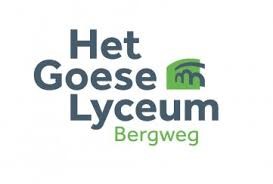 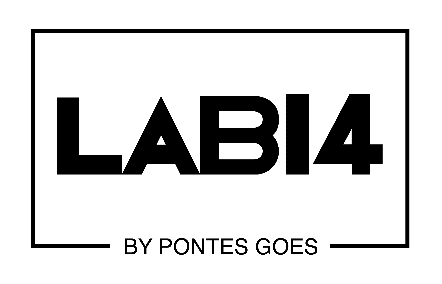 Menukaart Avondrestaurant (dinsdag)Dinsdag 16 januariAmuse:		Rouleau van komkommer en scharreleitjeVoorgerecht:		Vitello tonatoHoofdgerecht:		Schnitzel met spinazie en aardappelgratinNagerecht:		Crème brûlée met vanille-ijsDinsdag 23 januariAmuse:		Stengel van gerookte ham en een pestodipVoorgerecht:		Wildbouillon met een crème van kastanje en een zoet zuur van beukenzwammenHoofdgerecht: 	Duo van zalm en scampi, roomtagliatelle en broccoliNagerecht:		Cappuccino mousseDinsdag 30 januariAmuse:		KalfsbitterballetjeVoorgerecht:		LinzensoepHoofdgerecht:		Varkenshaas in champignonroomsaus, gebakken krieltjes en witlof uit de ovenNagerecht:		Vers fruitDinsdag 27 februariAmuse:		Bruschetta met tomaatVoorgerecht:		Salade met geitenkaas uit de oven, appel en walnoot. Hoofdgerecht: 	Gepocheerde kabeljauw, sugar snaps, peultjes en kruidenpureeNagerecht:		Stoofpeer met karamel-ijsDinsdag 12 maartAmuse:		GarnalenkroketjeVoorgerecht:		Frisse salade van avocado, gerookte zalm, komkommer en pommodoritomaatHoofdgerecht:		Stoofpotje met bruin bier, gekonfijte aardappelen, rode kool. Nagerecht:		Worteltaart met een vanille crèmeDinsdag 19 maart (laatste keer Avondrestaurant)Amuse:		Toast met gebakken champignonsVoorgerecht:		Salade rode biet, truffel, appel en cous cousHoofdgerecht:		Gepaneerde scholfilet, verse frites en een gemengde saladeNagerecht:		Warm chocolade taartjeKleine kaart Grand Café (woensdag)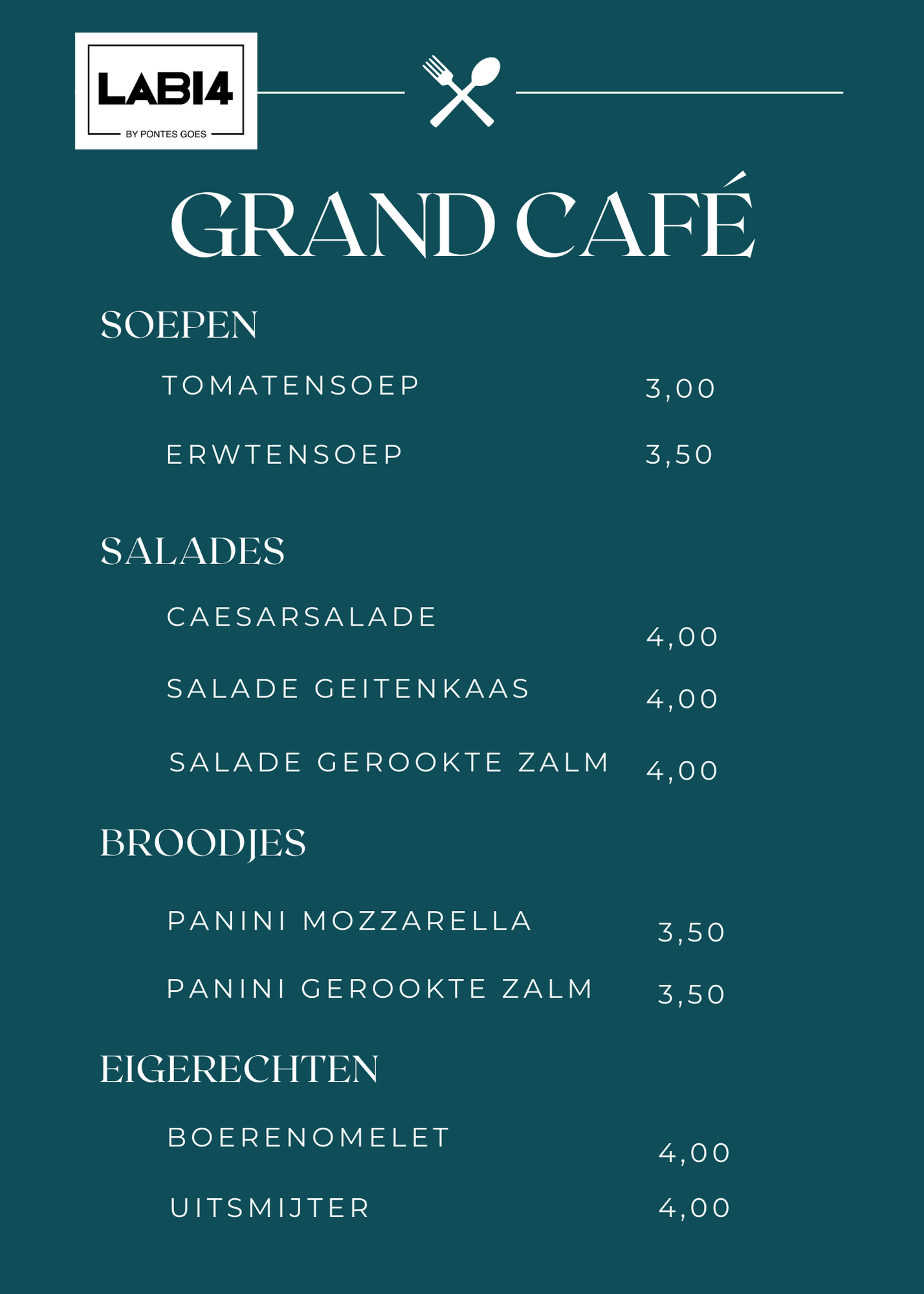 